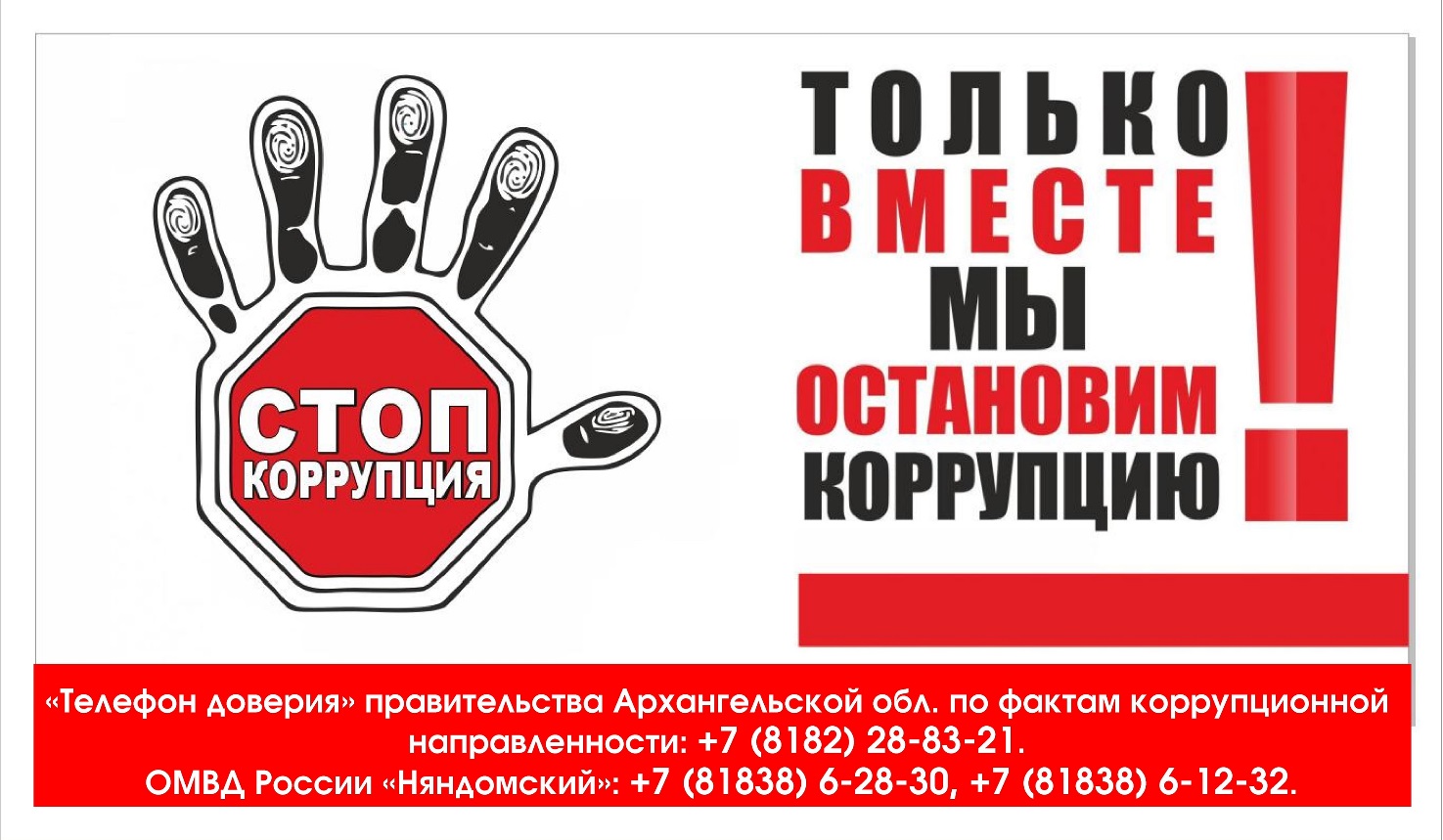 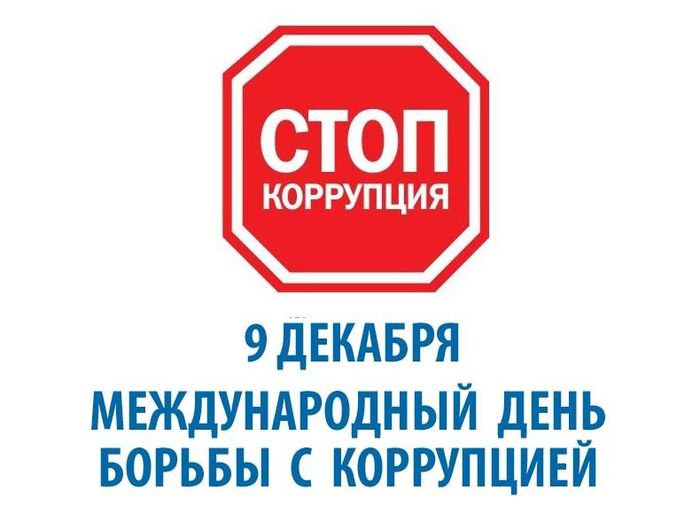 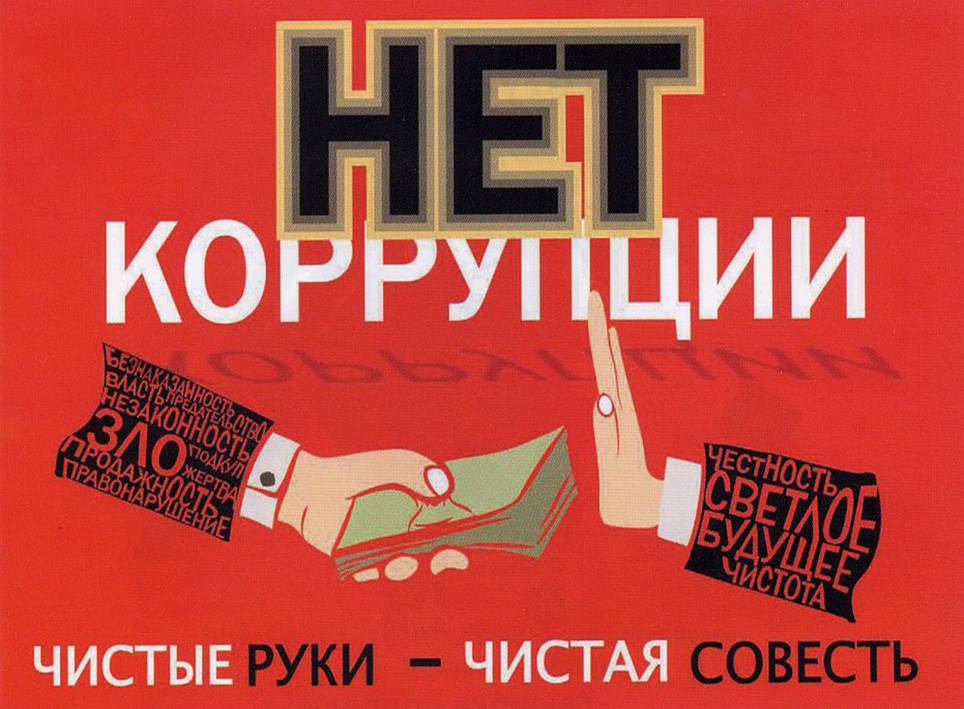 ВНЕСИ СВОЙ ВКЛАДВ ПРОТИВОДЕЙСТВИЕ КОРРУПЦИИ!о фактах коррупции сообщайтена телефон дежурной части УМВД России по Архангельской области(8182) 28-60-20на телефон дежурной части ОМВД России «Няндомский»(81838) 6-28-30 или 102на телефон доверия УМВД России по Архангельской области(8182) 216-555на телефон доверия правительства Архангельской области по фактам коррупционной направленности(8182) 28-83-21